Harvard Club of Australia Inc.A.B.N. 70 814 606 610Nomination for Office – Harvard Club of Australia Inc.Annual General Meeting 19th June 2024.I, (name)                                                              a member in good standing of the Harvard Club of Australia., hereby nominates (name)for the office of President/ Vice President (delete one) of the club.Seconded by (name) I, (name)Accept the nomination for the role of President/Vice President (delete one) of the Harvard Club of Australia Inc.SignedDated: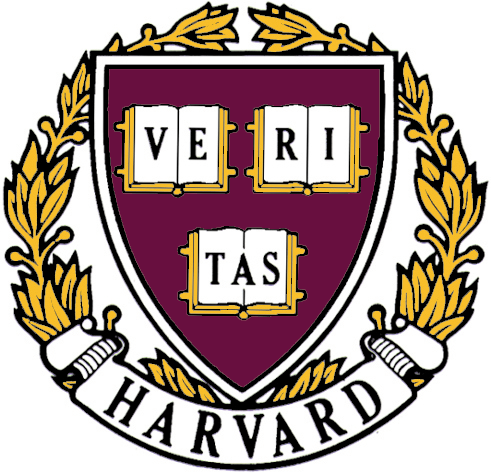 